REPUBLIQUE ISLAMIQUE DE MAURITANIEHonneur – Fraternité – JusticeMinistère du Pétrole, des Mines et de l’EnergieSociété Mauritanienne d’Electricité (SOMELEC)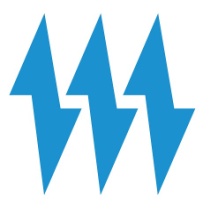 Avis de Demande de cotation à compétition ouverte pour l’acquisition de deux groupes de 500 kVA chacunDCCO N°: 01/CIAIIS/2021La SOMELEC lance une Demande de cotation à compétition ouverte, pour l’acquisition de deux groupes électrogènes de 500 kVA de puissance unitaire. Le dossier de Demande de cotation à compétition ouverte peut être consulté à travers le lien suivant : https://somelec.mr/?q=node/1624Les Soumissionnaires nationaux sont tenus de libeller leurs prix en Ouguiya (MRU).Les Soumissionnaires étrangers sont autorisés à libeller leurs prix en une ou plusieurs monnaies convertibles sans dépasser trois (3) monnaies étrangères.Le pli fermé contenant l’offre technique et l’offre financière doit être reçu au plus tard le 13/12/2021 à12H00 GMT à l’adresse mentionnée ci-dessusDirection Générale de la SOMELECMadame la Conseillère chargée de Cellule des marchés2éme étage47, Avenue de l'Indépendance. B.P.355Téléphone Fixe :  +222 45 29 03 89Email : cmsomelec@gmail.comNouakchott (Mauritanie)Les offres seront ouvertes en séance publique de le Comité Interne des Achats d’Investissements Inférieurs aux seuils définies dans le règlement intérieur de la CMI (CIAIIS) le 13/12/2021 à 12H00 GMT à l’adresse ci-dessous :« Direction Générale de la SOMELEC Comité Interne des Achats d’Investissements Inférieurs aux Seuils (CIAIIS) 47, Avenue de l'Indépendance. B.P.355 Nouakchott (Mauritanie) »Les Soumissionnaires intéressés sont autorisés à assister à la séance d’ouverture des offres.Le Président du Comité Interne des Achats d’Investissements Inférieurs aux SeuilsCheikh Abdellahi BEDDA       